Publicado en Valencia el 15/02/2018 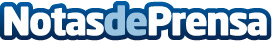 La Universidad Europea y Geekshubs Academy firman un convenio de colaboraciónEl acuerdo pone de relieve la importancia de las competencias y conocimientos tecnológicos y digitales en todas las áreas de la empresa, así como la voluntad clara por innovar y formar a profesionales cualificados en lo que la realidad empresarial actual necesitaDatos de contacto:GeeksHubsEs una comunidad geek que potencia e impulsa el talento y conociNota de prensa publicada en: https://www.notasdeprensa.es/la-universidad-europea-y-geekshubs-academy Categorias: Programación Valencia Emprendedores E-Commerce Recursos humanos Universidades Innovación Tecnológica http://www.notasdeprensa.es